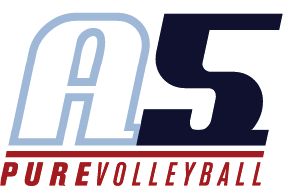 Coaching Experience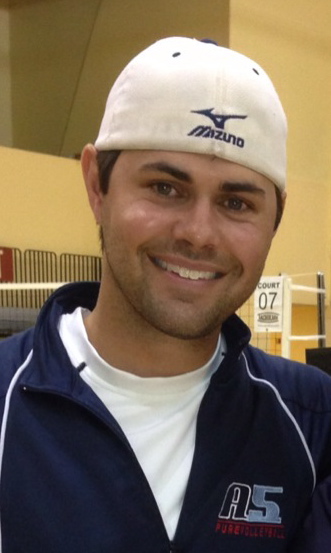 2014- 2017	Assistant Coach, Emory University	- 2017 NCAA Division III Final Ranking - #5 (30-7)		- NCAA Regional Champions – Elite Eight	- 2016 NCAA Division III Final Ranking - #2 (33-6)		- NCAA Regional Champions – Elite Eight- 2014 NCAA Division III National Runner-Up (39-4)- 2014 & 2016 UAA Champions (Co-Coaching Staff of the Year)- Current combined record: 136-212017-2018 	Head Coach, A5 Volleyball Club 16-2	- 2018 USAV National Championship – Gold Medal (16 USA)	- 2018 AAU National Championship – Gold Medal (16 Premier)- 2018 Big South Qualifier – Gold Medal (16 USA)- 2018 Bluegrass Tournament – Gold Medal (16 Premier)- 2018 AVCA Coach of the Year 16 and Under2015-2017	Co-Head Coach, A5 Volleyball Club 16-2	- 2017 USAV Nationals – National Division	- 2017 SRVA Regional Runner-Up (American Bid)- 2016 USAV Nationals 5th Place – National Division- 2016 SRVA Regional Champions (National Bid)- 2016 Big South Qualifier – Bronze Medal (USA Division)2012-2015	Assistant Coach, A5 Volleyball Club 18-1- 2015 Disney Qualifier – Gold Medal (Open Division)- 2015 Big South Qualifier – Silver Medal (Open Division)- 2014 USAV National Championships – Bronze Medal (Open Division)- 2014 Northeast Qualifier – Gold Medal (Open Division)- 2014 Mid East Qualifier – Silver Medal (Open Division)- 2014 Big South Qualifier – Bronze Medal (Open Division)2011- 2012	Assistant Coach, A5 Volleyball Club 17-1- 5th Place USAV National Championships (National Division)- 5th Place AAU National Championships (Open Division)- 2012 SRVA Regional Champions2010-2011	Assistant Coach, A5 Volleyball Club 17-2- 3rd Place SRVA Regionals (American Bid)2009-2010	Co-Head Coach, KC Power Volleyball Club 16-1- 2010 USAV National Championships – Open Division- 2010 Lone Star Qualifier – Gold Medal (National Division)- Heart of America Regional Champions (American Bid)2004-2009	Assistant Volleyball Coach, Rock Bridge High School, Columbia, Missouri2004-2009	Assistant Club Director, Club COMO Volleyball Club